NEWS RELEASE	Contact info:August 9, 2017	Dina GentryFOR IMMEDIATE RELEASE	Communications Director530-295-2411; dgentry@edcoe.orgCUSD chooses new Assistant Principal of Camino Elementary School and of Camino Polytechnic Charter SchoolThe Camino Union School District would like to announce the selection of Deborah Atkins as the new Assistant Principal of Camino Elementary School and of Camino Polytechnic – A Science and Natural Resources Charter School (previously known as Camino Science and Natural Resources Charter School). “I am honored to have this opportunity to serve the students, families, and educators of Camino Union School District,” Atkins expressed. “I look forward to promoting the exciting educational opportunities that the district offers through Camino Polytechnic and the traditional school.  The science and natural resources charter offers a choice for almost everyone, from a home school option, to a hybrid program where students attend a few days a week, to a full on-site program that is focused on hands-on learning.” Atkins brings with her a wealth of experience and training including credentials in Administration, Reading and Literacy Leadership, and Multiple Subject Teaching with a Supplementary Subject in Business. She has a strong reputation for setting high expectations for academic achievement for all students and has a proven track record of her ability to engage parents and community partners in supporting school activities.She began her teaching career in 2004 with the Los Banos Unified School District, teaching Kindergarten, first, and third grades as well as working as a Reading Intervention Specialist. While there, she piloted one-to-one devices with her students and helped to implement the school district’s technology initiative.  Atkins is most proud of her role as the organizer for the school’s Agriculture Awareness Day, an annual event that brought the farm to school, along with 4-H, FFA and community business members.  “Coming from the central valley, I was delighted to discover the strong connection Camino has to agriculture and the natural resources that are so abundant in El Dorado County.”  Prior to coming to Camino, Atkins worked with the Folsom Cordova Unified School District as a Title I Academic Coach. In this role, she served as the site program monitor for federal and state compliance monitoring; advised the administrative team on instructional strategies; implemented newly adopted ELA curriculum; and provided guidance on best practices for designated and integrated ELD strategies. She also diligently worked to build stronger relationships with ethnically diverse families through various means such as the English Learners Advisory Committee, the PTA and community volunteer programs.For more information about Camino Elementary School and Camino Polytechnic Charter School - visit: www.caminoschool.org or find us on Facebook and Instagram.The mission of the Camino Union School District is to provide a high-quality standards-based education for all students, preparing them academically, socially and emotionally for success in high school and as productive citizens in our diverse society.###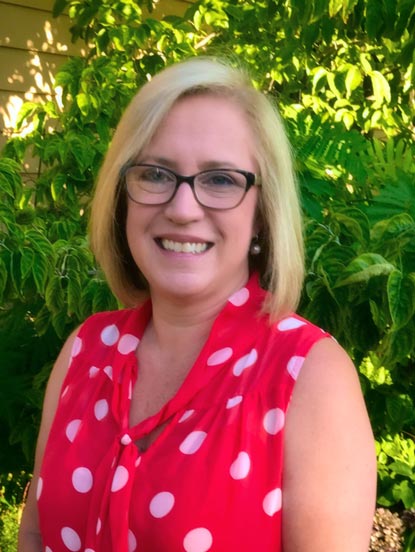 Pictured: Deborah Atkins, Assistant Principal, Camino Elementary School & Camino Polytechnic –A Science and Natural Resources Charter School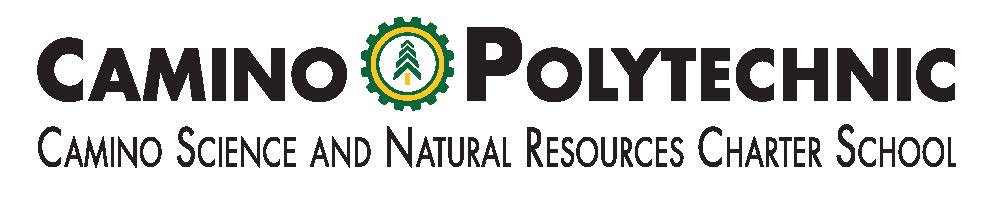 